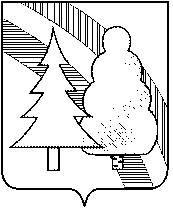 ПОСТАНОВЛЕНИЕ А Д М И Н И С Т Р А Ц И ИЗАКРЫТОГО АДМИНИСТРАТИВНО-ТЕРРИТОРИАЛЬНОГО ОБРАЗОВАНИЯ  г. РАДУЖНЫЙ  ВЛАДИМИРСКОЙ ОБЛАСТИ( в редакции постановления от 26.02.2024 № 248)21.08.2023                                                  №  1075Об утверждении  Порядка предоставленияпитания учащимся 1 – 11 классов муниципальныхобщеобразовательных организацийЗАТО г. Радужный  Владимирской областиВ     целях    реализации     решения   Совета    народных   депутатов   ЗАТО г. Радужный Владимирской области от 10.07.2023 № 13/59 «Об установлении категории лиц, имеющих право на меры поддержки», в соответствии с Федеральным законом от 06.10.2003 № 131-ФЗ «Об общих принципах организации местного самоуправления в Российской Федерации», Федеральным законом от 29.12.2012 № 273-ФЗ «Об образовании в Российской Федерации», руководствуясь    статьей     36    Устава   муниципального образования     ЗАТО г. Радужный Владимирской области,ПОСТАНОВЛЯЮ:	1. Утвердить Порядок предоставления  питания учащимся 1 – 11 классов муниципальных общеобразовательных организаций  ЗАТО г. Радужный Владимирской области согласно приложению.	2. Признать утратившими силу с  01.09.2023 постановления администрации ЗАТО г. Радужный Владимирской области:- от 22.09.2020   № 1212 «Об утверждении  Порядка предоставления питания учащимся 1 – 4 классов муниципальных общеобразовательных организацийЗАТО г. Радужный Владимирской области»;- от 22.09.2020   № 1213 «Об утверждении  Порядка предоставления питания учащимся 5 – 11 классов муниципальных общеобразовательных организацийЗАТО г. Радужный  Владимирской области»;-  от 28.06.2022 № 830 «О внесении изменений в приложения  к постановлениям администрации    ЗАТО  г. Радужный   Владимирской области  от   22.09.2020 №№ 1212, 1213»;  - от 09.09.2022 № 1134 «О приостановлении действия отдельных положений постановления администрации ЗАТО г. Радужный Владимирской области от 22.09.2020 № 1213 «Об утверждении порядка предоставления питания учащимся 5-11  классов  муниципальных   общеобразовательных      организаций      ЗАТО г. Радужный Владимирской области»;- от 17.10.2022 № 1337 «О внесении изменений в приложения  к постановлениям администрации     ЗАТО  г.  Радужный   Владимирской  области    от  22.09.2020№№ 1212, 1213»;  - от 02.11.2022 № 1420 «О внесении изменений в приложения  к постановлениям администрации   ЗАТО  г. Радужный   Владимирской  области    от  22.09.2020 №№ 1212, 1213»;  - от 12.12.2022 № 1618  «О приостановлении действия отдельных положений постановления администрации ЗАТО г. Радужный Владимирской области от 22.09.2020 № 1213 «Об утверждении порядка предоставления питания учащимся 5-11  классов   муниципальных   общеобразовательных    организаций      ЗАТО г. Радужный Владимирской области»;- от 28.02.2023 № 254 «О внесении изменений в приложения  к постановлениям администрации   ЗАТО  г.  Радужный    Владимирской   области   от  22.09.2020№№ 1212, 1213».  3. Контроль за исполнением настоящего постановления возложить на заместителя главы администрации города, начальника управления образования.    4. Настоящее постановление вступает в силу с 01.09.2023 и подлежит   официальному опубликованию в информационном бюллетене администрации ЗАТО г. Радужный Владимирской области «Радуга-информ».Глава города                                                               А.В. КолгашкинПриложениек постановлению администрацииЗАТО г. Радужный Владимирской областиот 21.08.2023  № 1075ПОРЯДОК предоставлениябесплатного питания учащимся 1 – 11 классов муниципальных общеобразовательных организаций ЗАТО г. Радужный Владимирской области1. Общие положения1.1. Настоящий Порядок о предоставлении бесплатного питания учащимся 1 – 11 классов муниципальных общеобразовательных организаций ЗАТО г. Радужный (далее ─ Порядок) разработан в соответствии с Федеральным законом от 29.12.2012 № 273-ФЗ «Об образовании в Российской Федерации», Законом Владимирской области от 02.10.2007 № 120-ОЗ «О социальной поддержке и социальном обслуживании отдельных категорий граждан во Владимирской области», Постановлением Главного государственного санитарного врача РФ от 27.10.2020 N 32 «Об утверждении санитарно-эпидемиологических правил и норм СанПиН 2.3/2.4.3590-20 «Санитарно-эпидемиологические требования к организацииобщественного питания населения», рекомендациями по организации питания обучающихся общеобразовательных организаций  МР 2.4.0179-20, утвержденными руководителем Федеральной службы по надзору в сфере защиты прав потребителей и благополучия человека 18.05.2020, письмом департамента государственной политики в сфере защиты прав детей от 14.01.2016 № 07-81 «Об осуществлении выплат компенсации родителям (законным представителям) детей, обучающихся на дому», решением Совета народных депутатовЗАТО г. РадужныйВладимирскойобласти от 10.07.2023 № 13/59 «Об установлении категорий лиц, имеющих право на меры поддержки»,  другими нормативными правовыми актами, муниципальными правовыми актами, регулирующими правоотношения в части организации и предоставления питания учащимся общеобразовательных организаций.            1.2.Настоящий Порядок распространяется на муниципальные бюджетные общеобразовательные организации ЗАТО г. Радужный Владимирской области (далее – школы) и регулирует отношения между администрацией ЗАТО г. Радужный Владимирской области (далее – администрация), управлением образования администрации (далее – управление образования),школами и родителями (законными представителями) учащихся 1-11 классов  школ (далее – учащихся), имеющих право на бесплатное питание.2. Порядок предоставления бесплатного питания учащимся 1-11 классов	2.1. Школы издают приказы о предоставлении бесплатного питания учащимся 1-11 классов, категории которых установлены решением Совета народных депутатов ЗАТО  г. Радужный  Владимирской  области, на основании соответствующих документов:	2.1.1. Завтрака учащимся 1-4 классов - на основании приказа о зачислении в школу;2.1.2.Обеда учащимся 1-4 классов, завтрака и обеда учащимся 5-11  классов:- учащимся с ограниченными возможностями здоровья, в том числе получающими образование на дому (далее - учащиеся с ОВЗ), - на основании  документов психолого-медико-педагогической комиссии, устанавливающих статус ограниченных возможностей здоровья (документы предоставляются психолого-медико-педагогической комиссией в школу);- учащимся, являющимися детьми-инвалидами, инвалидами, – на основании справки Федерального государственного учреждения медико-социальной экспертизы (справка предоставляется законным представителем ребенка в школу);         - учащимся, зарегистрированным на территории ЗАТО г. Радужный Владимирской области, из семей, попавших в трудную жизненную ситуацию (кратковременно, сроком до 6-ти месяцев) – на основании списков, утвержденных комиссией при управлении образования по предоставлению мер социальной поддержки детям и семьям, попавшим в трудную жизненную ситуацию  (списки предоставляются в школу комиссией при управлении образования по предоставлению мер социальной поддержки детям и семьям, попавшим в трудную жизненную ситуацию,  с указанием срока предоставления  бесплатного питания);	-  учащимся в период проведения  специальной военной операции на территориях Украины, Донецкой Народной Республики, Луганской  Народной Республики, Запорожской области и Херсонской области:1) из  семей постоянно проживающих на территории  Владимирской области граждан Российской Федерации на период прохождения ими военной службы:   призванных на военную службу по мобилизации в Вооруженные силы Российской Федерации;  добровольно изъявивших желание принять участие в специальной военной операции в составе добровольческих отрядов;  пребывавших в запасе и заключивших после 24 февраля 2022 года контракт о прохождении военной службы в Вооруженных Силах Российской Федерации в зоне специальной военной операции; из числа военнослужащих, проходящих военную службу по контракту в Вооруженных Силах Российской Федерации и принимающих участие в специальной военной операции; проходивших военную службу по призыву в Вооруженных Силах Российской Федерации, заключивших в период проведения специальной военной операции контракт о прохождении  военной службы в  Вооруженных Силах Российской Федерации в зоне специальной военной операции,  – на основании заявления одного из родителей (законных представителей), документа, подтверждающего отнесение одного из родителей (законных представителей) к категории участников специальной военной операции, указанных в настоящем абзаце;  документа, подтверждающего их регистрацию на территории Владимирской области, свидетельств о рождении детей (пасынков, падчериц);2) из  семей постоянно проживающих на территории  Владимирской области граждан Российской Федерации, получивших инвалидность вследствие увечья (ранения, травмы, контузии) или заболевания в период прохождения ими военной службы в зоне специальной военной операции, – на основании заявления одного из родителей (законных представителей), документов, подтверждающих наличие инвалидности  вследствие увечья (ранения, травмы, контузии) или заболевания в период прохождения военной службы в зоне специальной военной операции в период проведения  специальной военной операции на территориях Украины, Донецкой Народной Республики, Луганской  Народной Республики, Запорожской области и Херсонской области;  документа, подтверждающего их  регистрацию на территории Владимирской области, свидетельств о рождении детей (пасынков, падчериц); ( пп 1),2) в редакции от 26.02.2024 № 248)3) постоянно проживающим на территории Владимирской области, из семей граждан, погибших (умерших) вследствие увечья (ранения, травмы, контузии) или заболевания, полученных ими в период прохождения военной службы, – на основании заявления, документов, подтверждающих гибель (смерть) вследствие увечья (ранения, травмы, контузии) или заболевания, полученных  в период прохождения военной службы в период проведения  специальной военной операции на территориях Украины, Донецкой Народной Республики, Луганской  Народной Республики, Запорожской области и Херсонской области;  документа, подтверждающего регистрацию на территории Владимирской области  учащихся, свидетельств о рождении детей (пасынков, падчериц).	2.2. Копии приказов о предоставлении бесплатного питания учащимся школы направляют в управление образования в течение двух дней после их подписания.2.3.Учащиеся 1-11 классов с ОВЗ, получающие образование на дому, имеют право на замену двухразового питания (завтрака и обеда) на компенсацию за питание в денежном эквиваленте (далее – компенсационная выплата).2.4. Учащиеся 1 – 4 классов, имеющие право на  бесплатное питание, имеют право на замену обедана компенсационную выплату.	2.5. Для предоставления компенсационной выплаты родителям (законным представителям) учащихся, указанных в п.п 2.3, 2.4, школы издают приказы  об осуществлении компенсационных выплат на основании заявлений родителей (законных представителей)учащихся об отказе от  питания и о предоставлении компенсационной выплаты с указанием номера лицевого счета в кредитной организации.	Компенсационные выплаты осуществляются ежемесячно в срок до 20 числа месяца, следующего за месяцем предоставления  данной выплаты, на основании приказа школы и табеля учета  учебных дней. Выходные дни, праздничные дни, каникулярный период, дни болезни, отсутствие на занятиях без уважительных причин  в расчет компенсационной выплаты не включаются. 	Размер компенсационной выплаты на одного учащегосяустанавливается в соответствии с постановлением администрации  по стоимости одноразового питания (обеда)  в день для учащихся 1-4 классов школ, по стоимости двухразового  питания  (завтрака и обеда)  в день для учащихся 1-11 классов с ОВЗ, обучающихся на дому.2.6. Для предоставления бесплатного питания (родителями) законными представителями учащихся, имеющих право на бесплатное питание, предоставляется в школукопия документа, подтверждающего регистрацию в системе индивидуального (персонифицированного) учета, а также письменное согласие на обработку персональных данных.3. Порядок взаимодействия управления  образования  с   ЕГИССО3.1. Управление образования в течение 10 рабочих дней после предоставления бесплатного питания учащимся, компенсационной выплаты учащимся школ  направляет реестры учащихся, получающих указанное питание, компенсационные выплаты в единую государственную информационную систему социального обеспечения (ЕГИССО). 3.2. Информация, передаваемая в информационную систему, подлежит защите в соответствии с законодательством Российской Федерации об информации, информационных технологиях и о защите информации, а также в соответствии с законодательством Российской Федерации о персональных данных.3.3. Информация о прекращении питания учащихся, компенсационной выплаты направляется в течение 10 рабочих дней в ЕГИССО для исключения получателя мер социальной поддержки из системы ЕГИССО.4. Заключительные положенияРуководители школ несут персональную ответственность за правильное применение Порядка.Порядок подлежит уточнению по мере внесения изменений и дополнений в федеральное и областное законодательство,  муниципальные правовые акты, а также по результатам его практического применения.Изменения и дополнения в Порядок вносятся постановлением администрации.